¿Qué es el «publish or perish»?La academia ya tenía su propia pandemia antes de la llegada del COVID-19.abril 2, 2021 Por Sofía García-Bullé Una lectura de 3 minutos Compartir 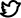 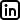 Esta tendencia entre académicos es una de las mayores causas de hartazgo y abandono de la profesión.La principal tarea de un académico es la de generar y transmitir conocimiento. Dependiendo de en qué fase de tu carrera te encuentres y en qué buscas especializarte, en la publicación de investigaciones o estudios, etcétera, puede ser la piedra angular de tu carrera.Para los que se dedican a investigar y producir conocimiento, el mantenerse relevantes a través de nuevas entregas de material con resultados correctos de alto impacto e interés es crucial para encontrar plazas o  mantener las que ya tienen, esta es la base de la tendencia publish or perish.¿En qué consiste?Publish or perish, publica o muere en español, se refiere a la constante presión sobre los académicos para realizar y publicar investigaciones o estudios. Especialmente en las universidades donde las tareas investigativas son eje para atraer fondos, y los académicos son empleados y remunerados en proporción a que tantas investigaciones alineadas a los intereses de su institución realicen.La medida más común para acreditar a un investigador es el número de publicaciones, y cuenta como valor primario al momento de contratar y decidir si un académico podrá establecer o continuar una carrera en la investigación, si se le acomodará en una posición docente o administrativa o si simplemente no se le considerará para la posición.Este impulso por la producción constante podría estar afectando la calidad de los estudios realizados. Ya han surgido problemas como la crisis de replicabilidad, que compromete la comprobación y validación de miles de experimentos en los rubros de ciencias exactas y sociales.El costo económico de mantener este ritmo de publicaciones en las esferas gubernamentales y educativas es bastante alto. Sumado a esto, no se puede subestimar un efecto perjudicial que un ambiente de publicación sin paradas puede ocasionar en quienes hacen el trabajo. El hartazgo y abandono de las carreras académicas tiene una correlación sólida con la imposición de la producción constante a riesgo de perder el trabajo. ¿Cómo dimensionamos el costo personal de una tendencia como publish or perish?¿Cómo afecta a los productores de conocimiento?El impacto de una mentalidad colectiva de publicar o morir no solamente provoca un burnout crónico en la comunidad académica, también es uno de los principales factores por los que los académicos terminan por cortar su carrera. Hablando de cómo afecta a la comunidad académica en conjunto, la cultura pervasiva de publish or perish ha orillado a los investigadores a realizar prácticas que comprometen la calidad del trabajo académico.Entre algunas de estas actividades perjudiciales está el dispersar sus resultados tanto como pueden de manera que produzcan más artículos en vez de solo uno que pudiera ser más completo y cohesivo, o se ven obligados a saltar al proyecto de alguien más para conseguir una coautoría si no tienen un proyecto propio, o caer en un sesgo de confirmación buscando fuentes que favorezcan el proceso a los resultados esperados.Instancias como las anteriores generan una seria preocupación de índole ética, y vuelven evidente la necesidad de una conversación seria sobre la integridad del trabajo de investigación realizado en estas circunstancias. Este mindset también ha afectado seriamente a un sector de la comunidad académica sobre todo ahora que tenemos una situación de contingencia prolongada debido a la pandemia: Las mujeres investigadoras.En artículos anteriores hemos hablado de la carga desproporcionada con respecto a las de cuidado familiar y doméstica que tienen las mujeres profesionales, además del éxodo laboral que ha costado millones de trabajos alrededor del mundo. En una cultura de trabajo en la que si no publicas no existe, las mujeres en la academia están siendo profundamente impactadas por estas tendencias de producción masivas. Las investigaciones y papers realizados por mujeres han desaparecido sistemáticamente desde los inicios de encierro el año pasado.¿Piensas que es necesario un cambio de mentalidad para mantener a los académicos dentro de la profesión? ¿O para salvaguardar la calidad e identidad del trabajo académico? ¿Cuál ha sido tu experiencia dentro de este esquema de publicación? Cuéntanos en los comentarios.